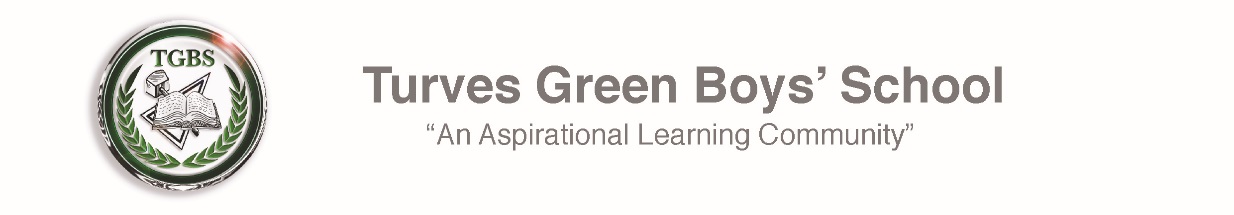 Person SpecificationJob Title:  Teacher of Design & TechnologyKey CriteriaQualifications & TrainingQualified Teacher StatusGood honours degreeExperienceTeaching of Design & Technology at KS3 & KS4Knowledge of Design & Technology curriculum.Knowledge of BTEC Construction would be an advantage.First class ICT skills to support learningAbility to use ICT to raise achievementDemonstrable experience of improving student outcomesHigh quality aspirations and  outcomes for all studentsProfessional skills and abilitiesHigh expectations of studentsDeveloping and maintaining good relationships with students and colleaguesGood or outstanding practitionerExcellent communication, planning and organisational skillsAble to work constructively individually, and as part of a team Willing to become involved in extra-curricular activitiesGood literacy/numeracy skillsAble to work with students Commitment to the safeguarding of all studentsPersonal QualitiesVery hard workingResilientA sense of purpose and drive to raise standardsPositive attitude, energy & commitmentWell organisedWell presentedAbility to work hard under pressure while maintaining a positive professional attitudeAbility to organise and prioritise workload and work on own initiativeAct as a role model to studentsCommitment to personal career developmentWork related personal requirementsCommitted to equality of opportunityAbility to maintain strict confidentiality of information received and processed as part of the job role.Other work relatedGood level of health and fitnessAbility to meet physical/social/emotional needs of studentsParticipate in training and development opportunitiesSuitable to work with children